山西转型综合改革示范区晋中开发区园区建设管理部“汇通产业园太爱胀项目 35KV 张庆 I 线、张庆Ⅱ线、 东阳Ⅱ线、10KV 寇村线硅铁支线迁改工程”项目财政支出绩效评价报告 瑞盈京都绩效字[2023]第 2009 号委托单位：山西转型综合改革示范区晋中开发区财政局承 担 方： 北京瑞盈京都会计师事务所（特殊普通合伙）2023 年 10 月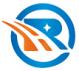 北京瑞盈京都会计师事务所 北京市海淀区知春路 6 号锦 秋国际大厦 10 层 A09邮编 100088Beijing Ruiyingjingdu Certified Public Accountants.LLPA09,10/F, Jinqiu International Tower No. 6 Zhichun Road, Haidian Dist.    Beijing,China,100088电话 Telephone  : 传真 Fax:+86  (10)82800836 +86  (10)82800107山西转型综合改革示范区晋中开发区园区建设管理部“汇通产业园太爱胀项目35KV 张庆 I 线、张庆Ⅱ线、东阳Ⅱ线、 10KV 寇村线硅铁支线迁改工程”项目绩效评价报告摘要瑞盈京都绩效字[2023]第 2009 号为加强财政预算管理，强化支出责任，合理配置公共资源，保证 财政资金安全、规范、高效使用， 受山西转型综合改革示范区晋中开 发区财政局委托， 北京瑞盈京都会计师事务所（特殊普通合伙） 对山 西转型综合改革示范区晋中开发区园区建设管理部“汇通产业园太爱 胁项目 35kv 张庆 I 线、张庆Ⅱ线、东阳Ⅱ线、 10kv 寇村线硅铁支线迁改工程”项目财政支出进行绩效评价工作。在评价的过程中，我们到项目实施地进行了实地调查，查阅了主 管部门及项目单位的管理文件、财务凭证、财务票据等资料， 采用比 较法、公众评判法、因素分析法等评价方法， 对本项目的决策依据及 过程、资金管理及项目管控、项目产出及效果分别进行打分， 加总计算得出最后的分值，并最终形成绩效评价结论。一、项目基本情况（一）项目背景为了解决晋中市汇通产业园区已招商入驻企业及预招商地块供 电需求， 现有 110kv 红马营变电站位于迎宾西街农谷大道交叉路口， 变电站西侧道路向西均无电力管线， 为避免预入驻企业自行数设管线 浪费有限通道资源及浪费资金，创造良好营商环境， 根据规划地块及 道路两侧其他市政管线进行 10kv 寇村线硅铁支线迁改及 35kv 张庆 1线、张庆 IⅡ线/东阳 1Ⅱ线迁改设计。北京瑞盈京都会计师事务所                                                                    电话 Telephone :  +86   (10)82800836北京市海淀区知春路 6 号锦                                                                       传真 Fax:          +86  (10)82800107A09,10/F, Jinqiu International Tower秋国际大厦 10 层 A09邮编 100088                                       Beijing,China,100088（二）项目立项依据《示范区晋中开发区综合办关于下达示范区晋中开发区 2022 年城建重点工程项目建设任务的通知》（综示晋开综办发[2022]16 号）（三）项目资金及使用情况1.项目资金本次受山西转型综合改革示范区晋中开发区财政局委托评价的 “汇通产业园太爱胁项目 35KV 张庆 I 线、张庆Ⅱ线、东阳Ⅱ线、10KV 寇村线硅铁支线迁改工程”项目支出为 500 万元， 山西转型综合改革 示范区晋中开发区财政局根据园区建设管理部提出的项目资金申请，进行审核，待审批通过后向园区建设管理部下达项目资金。2.资金来源本项目建设资金来源为晋中开发区财政统筹。3.资金使用情况本项目资金 2022 年支出为 500 万元， 具体支付见下表：4.资金申请、拨付、使用流程施工单位根据工程施工进度向园区建设管理部提出资金支付申 请一园区建设管理部审核项目建设进度后向开发区财政局提出资金支付申请一开发区财政根据支付申请安排资金支付一项目建设资金北京瑞盈京都会计师事务所 北京市海淀区知春路 6 号锦 秋国际大厦 10 层 A09邮编 100088Beijing Ruiyingjingdu Certified Public Accountants.LLPA09,10/F, Jinqiu International Tower No. 6 Zhichun Road, Haidian Dist.    Beijing,China,100088电话 Telephone  : 传真 Fax:+86  (10)82800836 +86  (10)82800107由支付中心直接支付给施工单位（授权支付的由主管部门转账支付)。（四） 项目实施内容1.项目实施的具体内容本项目工程是对汇通产业园太爱胁项目地块内高压线路进行迁改，其中：（1）10kV 寇村线硅铁支线线路路径全长 1.73km，其中 1.61km 采用 ZC-YJLV22-8.7/15-3*300 型电力电缆，0.12km 采用 ZC-YJLV22-8.7/15-3*70 型电力电缆。（2）35kV 张庆I线改造电缆长度共计 1.1km，新建三通井 1 座， 接头井 4 座。 一进一出分接箱 1 座， 电力电缆采用 ZC-YJV22-26/35-3*300(三芯铜电缆)，ADSS 通信光缆 1.2km。（3）35kV 张庆 IⅡ/东阳 IⅡ改造电缆长度共计 2x1.2km，新建 接头井 4 座。电力电缆采用 20-YJV22-26/35-3+300(三芯铜电缆)，ADSS 通信光缆 2x1.3km。2.项目所在区域项目所在区域为： 山西省晋中市榆次境内西综改示范区晋中开发区汇通产业园区凤栖大街北侧、榆液街南侧、规划 2 号路西侧。3.项目开始及计划完成时间“汇通产业园太爱胁项目 35kV 张庆 I 线、张庆Ⅱ线、东阳Ⅱ线、10kV 寇村线硅铁支线迁改工程”项目建设期为四个月。（五） 项目工作流程1.项目的主管部门及实施部门的各自职责（1）财政局负责项目资金预算安排和拨付工作。具体职责如下：a、根据刚性支出的安排意见和园区建设管理部年初预算申请，北京瑞盈京都会计师事务所 北京市海淀区知春路 6 号锦 秋国际大厦 10 层 A09邮编 100088Beijing Ruiyingjingdu Certified Public Accountants.LLPA09,10/F, Jinqiu International Tower No. 6 Zhichun Road, Haidian Dist.    Beijing,China,100088电话 Telephone  : 传真 Fax:+86  (10)82800836 +86  (10)82800107研究拟定项目资建设金年度预算金额， 并报经管委会会议通过后列入预算；b、按经管委会领导批准的园区建设管理部提报的项目建设资金拨付申请，结合当年财力情况安排下达资金；c、负责牵头、协调、指导项目建设资金的绩效评价工作。（2）园区建设管理部是该项目的主管单位、实施单位。具体职责如下：a、根据《示范区晋中开发区综合办关于下达示范区晋中开发区 2022 年城建重点工程项目建设任务的通知文件》要求， 完成工程项目的可行性研究、规划、选址定点工作。b、根据山西综改示范区晋中开发区行政审批局《关于 220kv 马 小 I、Ⅱ线 61#-62#线路迁改工程可行性研究报告（代项目建议书）的批复》要求， 组织工程招标、签订各类工程合同等工作。c、具体组织和管理“220kv 马小 I、Ⅱ线 61#-62#线路迁改工程”工程项目的全部工程内容。d、根据项目建设进度， 审核项目的进度是否符合拨付要求，并监督资金的使用。f、组织工程项目竣工结算工作。2.项目的实施流程及监管机制项目实施单位制定项目实施方案， 严格执行财政国库集中支付、 授权支付管理制度，经过山西转型综合改革示范区晋中开发区管理委员会审核批准后支付各项工程费用。（六） 利益相关方本次项目涉及的利益相关方包括：北京瑞盈京都会计师事务所 北京市海淀区知春路 6 号锦 秋国际大厦 10 层 A09邮编 100088Beijing Ruiyingjingdu Certified Public Accountants.LLPA09,10/F, Jinqiu International Tower No. 6 Zhichun Road, Haidian Dist.    Beijing,China,100088电话 Telephone  : 传真 Fax:+86  (10)82800836 +86  (10)82800107l财政支付部门：山西转型综合改革示范区晋中开发区财政局2项目主管单位、实施单位： 园区建设管理部3项目受益群体：项目实施服务区域内企业和社会公众（七） 项目绩效目标1.项目绩效总目标进一步完善园区基础设施的建设,服务周边企业单位的用电需求,改善园区营商环境,提升城市品味。2.项目绩效分目标（1）产出目标a、10kV 寇村线硅铁支线线路路径全长 1.73km,其中 1.61km 采 用 ZC-YJLV22-8.7/15-3*300 型电力电缆,0.12km 采用 ZC-YJLV22-8.7/15-3*70 型电力电缆.b、35kV 张庆I线改造电缆长度共计 1.1km,新建三通井 1 座, 接头井 4 座。 一进一出分接箱 1 座,电力电缆采用 ZC-YJV22-26/35-3*300(三芯铜电缆),ADSS 通信光缆 1.2km。c、35kV 张庆 IⅡ/东阳 IⅡ改造电缆长度共计 2x1.2km,新建接 头井 4 座。电力电缆采用 20-YJV22-26/35-3+300(三芯铜电缆),ADSS通信光缆 2x1.3km。（2）质量目标工程质量达到国家现行有关建筑安装施工质量验收规范合格标准。（3）时间目标四个月完成该项工程。（4）服务对象满意度目标北京瑞盈京都会计师事务所 北京市海淀区知春路 6 号锦 秋国际大厦 10 层 A09邮编 100088Beijing Ruiyingjingdu Certified Public Accountants.LLPA09,10/F, Jinqiu International Tower No. 6 Zhichun Road, Haidian Dist.    Beijing,China,100088电话 Telephone  : 传真 Fax:+86  (10)82800836 +86  (10)82800107服务对象满意度目标达到 90%以上。二、 绩效评价结论（一）评价结果本次绩效评价结果采用综合评分定级方法，总分值为 100 分,绩 效评级分为“优、良、中、差”四级。运用由评价组研发的评价指标 体系及评分标准，通过数据采集、现场核查、问卷调查、访谈等方式 对山西转型综合改革示范区晋中开发区园区建设管理部“汇通产业园 太爱胁项目 35KV 张庆 I 线、张庆Ⅱ线、东阳Ⅱ线、10KV 寇村线硅铁 支线迁改工程”项目绩效情况进行客观评价， 最终评分结果为： 总得 分 92.3 分， 属于“优”。其中，决策类指标权重为 20 分，得分为 20 分； 过程类指标权重为 20 分， 得分为 17.5 分； 产出类指标权重为 30 分，得分为 26.3 分； 效益类指标权重为 30 分，得分为 28.5 分。各指标打分情况见附件， 具体得分情况见下表：绩效评价得分情况表（二）评价结论山西转型综合改革示范区晋中开发区园区建设管理部“汇通产业 园太爱胁项目 35KV 张庆 I 线、张庆Ⅱ线、东阳Ⅱ线、10KV 寇村线硅 铁支线迁改工程”项目 2022 年实际支出 500 万元， 具体来看，“汇通 产业园太爱胁项目 35KV 张庆 I 线、张庆Ⅱ线、东阳Ⅱ线、 10KV 寇村线硅铁支线迁改工程”项目取得的绩效成果主要包括：1.决策方面立项程序规范、绩效指标合理明确，为项目的实施奠定了基础；北京瑞盈京都会计师事务所 北京市海淀区知春路 6 号锦 秋国际大厦 10 层 A09邮编 100088Beijing Ruiyingjingdu Certified Public Accountants.LLPA09,10/F, Jinqiu International Tower No. 6 Zhichun Road, Haidian Dist.    Beijing,China,100088电话 Telephone  : 传真 Fax:+86  (10)82800836 +86  (10)828001072.过程方面资金到位率、资金使用合规、管理制度基本健全、制度执行比较 有效， 保障了项目实施所需要的资金及时到位，专项资金合规使用和管理制度的实施，保证了工程质量得到可靠控制；3.产出方面产出数量、产出时效实现了预期目标；4.效益方面迁改工程的实施，改善了整个汇通产业园用电交通环境，完善市 政电力网络，提高了供电能力， 缓解周边相关企业用电压力 ，推动 建设和经济发展，提升了汇通产业园乃至晋中市营商环境， 避免了预 入驻企业自行铺设管线浪费有限通道资源及浪费资金， 同时拆除空中线路，电缆入沟，有利于提高居民的居住和出行安全。但从全面实施预算绩效管理的角度来看，对项目资料未实行严格的档案管理，因此在项目管理方面有待进一步加强改善。三、 经验、问题和建议（一）经验1、项目立项阶段，组织专家对项目方案进行评审确保了项目的可行性； 兼顾了近期和长远的电力建设需求；2、在项目建设过程中， 项目建设单位规范操作流程，严格履行项目招标、施工监理监管机制，加强监督管理， 保证了工程质量。3、严格执行财政国库集中支付管理制度， 经过晋中开发区管委会审核批准后支付各项工程费用。（二）问题1.没有制定专项资金管理办法， 未能从制度上体现出对项目资金使用的规范性。北京瑞盈京都会计师事务所 北京市海淀区知春路 6 号锦 秋国际大厦 10 层 A09邮编 100088Beijing Ruiyingjingdu Certified Public Accountants.LLPA09,10/F, Jinqiu International Tower No. 6 Zhichun Road, Haidian Dist.    Beijing,China,100088电话 Telephone  : 传真 Fax:+86  (10)82800836 +86  (10)828001072.未设立档案管理制度该项目在实施过程中对项目资料未实行严格的档案管理， 不利于对项目监管。3.未及时完工该项目计划工期四个月，实际工期为六个月，说明施工进度计划编制不合理。（三）建议1.问题改进建议针对以上发现的问题， 提出以下几点建议：（1）针对本项目实际情况制定专项的资金管理办法、财务监督控制管理制度。（2）建立档案管理制度，保障项目的严格管理针对此次评价工作中发现的未建立项目档案制度的管理问题， 建 议以后的工作中应建立健全档案制度和管理制度， 明确各相关部门的工作责任，确保项目能实行严格的管理。（3）科学编制施工进度计划， 预判风险因素，合理安排人力物力。2.结果应用建议（1）建议主管部门将本次绩效评价结果按照政务信息公开的有关规定， 在一定范围内公开， 形成监督机制。（2）建议主管部门将本次绩效评价结果反绩给项目主管部门，为加强项目的绩效管理提供参考。（3）建议项目主管部门加强对工程档案资料的管理。（4）建议主管部门今后加强对施工单位的检查，督促施工单位及时完成工程任务。序 号日  期支付金额(元)具体明细12022.12.284，720，672.35工程款22022.12.28192，529工程设计费32022.12.2851，805.20监理费42022.12.2818，199.45招标编制费52022.12.2816，794.00编制费合   计合   计5，000，000.00指标A 决策B 过程C 产出D 效益合计权重20203030100得分2017.526.328.592.3